Kékgolyó Napok 2017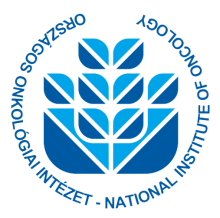 Országos Onkológiai Szakdolgozói Továbbképző Konferencia és Kiállítás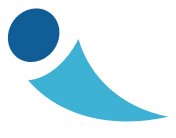 2017. június 8-10. HévízJelentkezési lapNév………………………………………………………………………………………………………………………………………………………………………..Beosztás…………………………………………………………………………………………………………………………………………………………………Munkahely……………………………………………………………………………………………………………………………………………………………..Munkahelyi cím………………………………………………………………………………………………………………………………………………………Értesítési cím ………………………………………………………………………………………………………………………………………………………..Telefon / Fax / E-mail……………………………………………………………………………………………………………………………………………A továbbképző pont miatt szükséges adatokLeánykori neve………………………………………………………………………………………………………………………………………………………Anyja neve……………………………………………………………………………………………………………………………………………………………..Működési nyilvántartási szám……………………………………………………………………………………………………………………………….Szakképzettsége……………………………………………………………………………………………………………………………………………………Születési hely, idő………………………………………………………………………………………………………………………………………………….A konferencián részt veszek □			Előadást tartok □		Posztert mutatok be □(A megfelelőt kérjük megjelölni.)Előadás/Poszter jelentkezés határideje:		2017. április 20.Az előadás / poszter címe………………………………………………………………………………………………………………………………………Szerző(k) neve(i)……………………………………………………………………………………………………………………………………………………Beleegyező nyilatkozatAlulírott  ……………………………………………………………………………………………. hozzájárulok , hogy a Kékgolyó Napok 2017 Országos Onkológiai Szakdolgozói Továbbképző Konferenciájára készített előadás, poszter összefoglalót a konferencia szervező bizottsága a konferencia programfüzetében megjelentesse.Dátum:……………………………………………………………….			Aláírás…………………………………………………………Konferencia jelentkezési határidő:			2017. május 15.Részvételi díj fizetési határidő:			2017. május 25.Részvételi díjak: (kérjük jelölje be a megfelelő részvételi díjat)1.  2017. június 8-10.				36.500,-Ft / fő			□A részvételi díj tartalma:	- regisztráció, részvétel a konferencia tudományos és kísérő programjain, a szakmai kiállításon- konferencia táska és a konferencia kiadványai, jegyzettömb, toll- konferencia étkezés 5.000,-Ft/nap értékben2.  2017. június 8-9.				32.000,-Ft / fő			□A részvételi díj tartalma:	- regisztráció, részvétel a konferencia tudományos és kísérő programjain, a szakmai kiállításon- konferencia táska és a konferencia kiadványai, jegyzettömb, toll- konferencia étkezés 5.000,-Ft/nap értékben3.  2017. június 9-10.				32.000,-Ft / fő			□A részvételi díj tartalma:	- regisztráció, részvétel a konferencia tudományos és kísérő programjain, a szakmai kiállításon- konferencia táska és a konferencia kiadványai, jegyzettömb, toll- konferencia étkezés 5.000,-Ft/nap értékben4. 2017. június 10.				20.000,-Ft/fő				□A részvételi díj tartalma:	- regisztráció, részvétel a konferencia tudományos és kísérő programjain, a szakmai kiállításon- konferencia táska és a konferencia kiadványai, jegyzettömb, toll- konferencia étkezés 5.000,-Ft/nap értékbenDiák és nyugdíjas résztvevők számára a fenti részvételi díjakat 10% kedvezménnyel biztosítjuk.A részvételi díj költségviselő neve…………………………………………………………………………………………………………………..Postacím………………………………………………………………………………………………………………………………………………………………….Számlázási cím:……………………………………………………………………………………………………………………………………………………….Telefon / Fax / E-mail………………………………………………………………………………………………………………………………………………Kapcsolattartó:……………………………………………………………………………………………………………………………………………………….. Számlaszám:		Connections2000 Kft.–CIB Bank Budapest (HU29)10700419-26803504-51100005Szállás:		Danubius Health Spa Resort Hévíz**** / 8380 Hévíz, Kossuth Lajos utca 9-11.Foglalás határideje:			2017. május 15.Fizetési határidő:			2017. május 25.Szállás árak:		Egyágyas szobában			14.000,-Ft/fő/éj			Kétágyas szobában	          	    	  8.500,-Ft/fő/éjIdegenforgalmi adó: 		      	     500,-Ft/fő/éjA szállásárak tartalmazzák az áfa-t, a büféreggelit és a parkolást a szálloda saját parkolójában.Szállást kérek  □ (az igényelt szobatípust és éjszakák számát kérjük bejelölni)Egyágyas szoba □			Kétágyas szoba  □		szobatárs: …………………………………………………………………………………………………….Éjszakák száma:	2017. június 8-10. / 2 éj □			2017. június 8-9. /  1 éj  □			2017. június 9-10. / 1 éj □Egyéb igény:…………………………………………………………………………………………………………………………………………………………A szállásdíj költségviselő neve……………………………………………………………………………………………………………………..Postacím……………………………………………………………………………………………………………………………………………………………….Számlázási cím:…………………………………………………………………………………………………………………………………………………..Telefon / Fax / E-mail………………………………………………………………………………………………………………………………………….Kapcsolattartó:…………………………………………………………………………………………………………………………………………………….Számlaszám: 		Connections2000 Kft. – CIB Bank Budapest (HU29)10700419-26803504-51100005Transzfer:			Tájékoztatjuk, hogy a konferencia első és utolsó napján Budapest – Hévíz / Hévíz – Budapest között buszos transzfert szervezünk. Transzfer igényét kérjük itt megjelölni. Foglalás határideje:			2017. május 15.Fizetési határidő:			2017. május 25.Budapest-Hévíz			□    4.800,-FtHévíz-Budapest			□   4.800,-Ft  A transzferdíj költségviselő neve……………………………………………………………………………………………………………………Postacím………………………………………………………………………………………………………………………………………………………………..Számlázási cím………………………………………………………………………………………………………………………………………………………Telefon / Fax / E-mail……………………………………………………………………………………………………………………………………………Kapcsolattartó:………………………………………………………………………………………………………………………………………………………Számlaszám:	2000 Kft. – CIB Bank Budapest	(HU29)10700419-26803504-51100005Tudomásul veszem, hogy a részvételi díj, a szállás és transzfer díj a rendezvényt megelőzően átutalással fizetendő a megadott határidőig. A konferencia regisztráció valamint a szállásfoglalás csak a befizetések megérkezése után tekinthető visszaigazoltnak.Dátum:……………………………………………			Aláírás:………………………………………………	Kérjük a jelentkezési lapot az alábbi elérhetőségekre visszaküldeni:   Connections2000 Kft. H-1016 Budapest, Hegyalja út 18.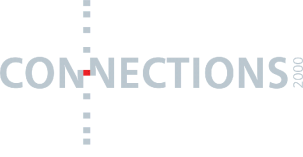 Tel: 06-1-209-0380, Fax: 06-1-209-9334	                                    E-mail: office@conn2000.hu 